TẬP ĐOÀN CÔNG NGHIỆP THAN – KHOÁNG SẢN VIỆT NAMCÔNG TY CỔ PHẦN THAN HÀ LẦM – VINACOMIN_____________________________________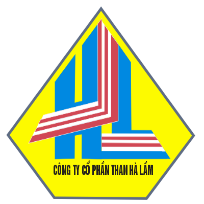 DỰ THẢOQUY CHẾ HOẠT ĐỘNG HỘI ĐỒNG QUẢN TRỊ CÔNG TY CÔNG TY CỔ PHẦN THAN HÀ LẦM - VINACOMINHạ Long, ngày       tháng       năm 2021(Ban hành theo Quy chế mẫu của Thông tư số 116/2020/TT-BTC ngày 31 tháng 12 năm 2020 của Bộ trưởng Bộ Tài chính)DỰ THẢO QUY CHẾ HOẠT ĐỘNG CỦA HỘI ĐỒNG QUẢN TRỊCông ty CP Than Hà Lầm-Vinacomin________________________________________Căn cứ Luật Chứng khoán ngày 26 tháng 11 năm 2019;Căn cứ Luật Doanh nghiệp ngày 17 tháng 6 năm 2020;Căn cứ Nghị định số 155/2020/NĐ-CP ngày 31 tháng 12 năm 2020 của Chính phủ quy định chi tiết thi hành một số điềucủa Luật Chứng khoán;Căn cứ Thông tư số 116/2020/TT-BTC ngày 31 tháng 12 năm 2020 của Bộ trưởng Bộ Tài chính hướng dẫn một số điều về quản trị công ty áp dụng đối với công ty đại chúng tại Nghị định số 155/2020/NĐ-CP ngày 31 tháng 12 năm 2020 của Chính phủ quy định chi tiết thi hành một số điều của Luật Chứng khoán;Căn cứ Điều lệ Công ty CP Than Hà Lầm –Vinacomin được Đại hội đồng cổ đông thường niên thông qua ngày 26 tháng 4 năm 2021 thông qua ngày 26 tháng 4 năm 2021;Căn cứ Nghị quyết Đại hội đồng cổ đông  số …./2021/NQ-ĐHĐCĐTN,  ngày 26 tháng 4 năm 2021 của Công ty CP Than Hà Lầm –Vinacomin;Hội đồng quản trị ban hành Quy chế hoạt động của Hội đồng quản trị Công ty CP Than Hà Lầm –Vinacomin bao gồm các nội dung sau:Chương IQUY ĐỊNH CHUNGĐiều 1. Phạm vi điều chỉnh và đối tượng áp dụng1. Phạm vi điều chỉnh: Quy chế hoạt động của Hội đồng quản trị quy định cơ cấu tổ chức nhân sự, nguyên tắc hoạt động, quyền hạn, nghĩa vụ của Hội đồng quản trị và các thành viên Hội đồng quản trị nhằm hoạt động theo quy định tại Luật Doanh nghiệp, Điều lệ Công ty và các quy định khác của pháp luật có liên quan.2. Đối tượng áp dụng: Quy chế này được áp dụng cho Hội đồng quản trị, các thành viên Hội đồng quản trị.Điều 2. Nguyên tắc hoạt động của Hội đồng quản trị1. Hội đồng quản trị làm việc theo nguyên tắc tập thể. Các thành viên của Hội đồng quản trị chịu trách nhiệm cá nhân về phần việc của mình và cùng chịu trách nhiệm trước Đại hội đồng cổ đông, trước pháp luật về các nghị quyết, quyết định của Hội đồng quản trị đối với sự phát triển của Công ty.2. Hội đồng quản trị giao trách nhiệm cho Giám đốc tổ chức điều hành thực hiện các nghị quyết, quyết định của Hội đồng quản trị.Chương IITHÀNH VIÊN HỘI ĐỒNG QUẢN TRỊĐiều 3. Quyền và nghĩa vụ của thành viên Hội đồng quản trị1. Thành viên Hội đồng quản trị có đầy đủ các quyền theo quy định của Luật Chứng khoán, pháp luật liên quan và Điều lệ Công ty, trong đó có quyền được cung cấp các thông tin, tài liệu về tình hình tài chính, hoạt động kinh doanh của Công ty và của các phòng, ban, công trường, phân xưởng (sau đây viết tắt là đơn vị) trong Công ty.2. Thành viên Hội đồng quản trị có nghĩa vụ theo quy định tại Điều lệ Công ty và các nghĩa vụ sau:a) Thực hiện các nhiệm vụ của mình một cách trung thực, cẩn trọng vì lợi ích cao nhất của cổ đông và của Công ty;b) Tham dự đầy đủ các cuộc họp của Hội đồng quản trị và có ý kiến về các vấn đề được đưa ra thảo luận;c) Báo cáo kịp thời, đầy đủ với Hội đồng quản trị các khoản thù lao nhận được từ các công ty và các tổ chức khác;d) Báo cáo Hội đồng quản trị tại cuộc họp gần nhất các giao dịch giữa Công ty, công ty con, công ty khác do Công ty nắm quyền kiểm soát trên 50% trở lên vốn điều lệ với thành viên Hội đồng quản trị và những người có liên quan của thành viên đó; giao dịch giữa Công ty với công ty trong đó thành viên Hội đồng quản trị là thành viên sáng lập hoặc là người quản lý doanh nghiệp trong thời gian 03 năm gần nhất trước thời điểm giao dịch;đ) Thực hiện công bố thông tin khi thực hiện giao dịch cổ phiếu của Công ty theo quy định của pháp luật.3. Thành viên độc lập Hội đồng quản trị của công ty niêm yết phải lập báo cáo đánh giá về hoạt động của Hội đồng quản trị.Điều 4. Quyền được cung cấp thông tin của thành viên Hội đồng quản trị1. Thành viên Hội đồng quản trị có quyền yêu cầu Giám đốc, Phó giám đốc, người quản lý khác trong Công ty cung cấp thông tin, tài liệu về tình hình tài chính, hoạt động kinh doanh của Công ty và của đơn vị trong Công ty.2. Người quản lý được yêu cầu phải cung cấp kịp thời, đầy đủ và chính xác thông tin, tài liệu theo yêu cầu của thành viên Hội đồng quản trị. Trình tự, thủ tục yêu cầu và cung cấp thông tin do Điều lệ Công ty quy định.Điều 5. Số lượng, nhiệm kỳ thành viên Hội đồng quản trị1. Hội đồng quản trị của Công ty có 05 thành viên.2. Nhiệm kỳ của thành viên Hội đồng quản trị không quá 05 năm và có thể được bầu lại với số nhiệm kỳ không hạn chế. Một cá nhân chỉ được bầu làm thành viên Hội đồng quản trị độc lập không quá 02 nhiệm kỳ liên tục.3. Trường hợp tất cả thành viên Hội đồng quản trị cùng kết thúc nhiệm kỳ thì các thành viên đó tiếp tục là thành viên Hội đồng quản trị cho đến khi có thành viên mới được bầu thay thế và tiếp quản công việc, trừ trường hợp Điều lệ Công ty có quy định khác.4. Trường hợp bầu thành viên Hội đồng quản trị thay thế chỗ trống phát sinh, thì nhiệm kỳ của thành viên này là thời gian còn lại của nhiệm kỳ HĐQT.Điều 6. Tiêu chuẩn và điều kiện thành viên Hội đồng quản trị1. Thành viên Hội đồng quản trị phải có các tiêu chuẩn và điều kiện sau đây:a) Không thuộc đối tượng quy định tại khoản 2 Điều 17 của Luật Doanh nghiệp;b) Có trình độ chuyên môn, kinh nghiệm trong quản trị kinh doanh hoặc trong lĩnh vực, ngành, nghề kinh doanh của công ty và không nhất thiết phải là cổ đông của công ty, trừ trường hợp Điều lệ công ty có quy định khác;c) Thành viên Hội đồng quản trị công ty có thể đồng thời là thành viên Hội đồng quản trị của công ty khác;d) Thành viên Hội đồng quản trị không được là người có quan hệ gia đình của Giám đốc, Tổng giám đốc và người quản lý khác của công ty; của người quản lý, người có thẩm quyền bổ nhiệm người quản lý công ty mẹ.đ) Tiêu chuẩn và điều kiện khác theo Điều lệ công ty.Điều 7. Chủ tịch Hội đồng quản trị1. Chủ tịch Hội đồng quản trị do Hội đồng quản trị bầu, miễn nhiệm, bãi nhiệm trong số các thành viên Hội đồng quản trị.2. Chủ tịch Hội đồng quản trị Công ty không được kiêm Giám đốc.3. Chủ tịch Hội đồng quản trị có quyền và nghĩa vụ sau đây:a) Lập chương trình, kế hoạch hoạt động của Hội đồng quản trị;b) Chuẩn bị chương trình, nội dung, tài liệu phục vụ cuộc họp; triệu tập, chủ trì và làm chủ tọa cuộc họp Hội đồng quản trị;c) Tổ chức việc thông qua nghị quyết, quyết định của Hội đồng quản trị;d) Giám sát quá trình tổ chức thực hiện các nghị quyết, quyết định của Hội đồng quản trị;đ) Chủ tọa cuộc họp Đại hội đồng cổ đông;e) Quyền và nghĩa vụ khác theo quy định của Luật Doanh nghiệp và Điều lệ công ty.4. Trường hợp Chủ tịch Hội đồng quản trị có đơn từ chức hoặc bị bãi miễn, Hội đồng quản trị phải bầu người thay thế trong thời hạn 10 ngày kể từ ngày nhận đơn từ chức hoặc bị bãi miễn. Trường hợp Chủ tịch Hội đồng quản trị vắng mặt hoặc không thể thực hiện được nhiệm vụ của mình thì phải ủy quyền bằng văn bản cho một thành viên khác thực hiện quyền và nghĩa vụ của Chủ tịch Hội đồng quản trị theo nguyên tắc quy định tại Điều lệ Công ty. Trường hợp không có người được ủy quyền hoặc Chủ tịch Hội đồng quản trị chết, mất tích, bị tạm giam, đang chấp hành hình phạt tù, đang chấp hành biện pháp xử lý hành chính tại cơ sở cai nghiện bắt buộc, cơ sở giáo dục bắt buộc, trốn khỏi nơi cư trú, bị hạn chế hoặc mất năng lực hành vi dân sự, có khó khăn trong nhận thức, làm chủ hành vi, bị Tòa án cấm đảm nhiệm chức vụ, cấm hành nghề hoặc làm công việc nhất định thì các thành viên còn lại bầu một người trong số các thành viên giữ chức Chủ tịch Hội đồng quản trị theo nguyên tắc đa số thành viên còn lại tán thành cho đến khi có quyết định mới của Hội đồng quản trị.5. Khi xét thấy cần thiết, Hội đồng quản trị quyết định bổ nhiệm thư ký công ty. Thư ký công ty có quyền và nghĩa vụ sau đây:a) Hỗ trợ tổ chức triệu tập họp Đại hội đồng cổ đông, Hội đồng quản trị; ghi chép các biên bản họp;b) Hỗ trợ thành viên Hội đồng quản trị trong việc thực hiện quyền và nghĩa vụ được giao;c) Hỗ trợ Hội đồng quản trị trong áp dụng và thực hiện nguyên tắc quản trị công ty;d) Hỗ trợ Công ty trong xây dựng quan hệ cổ đông và bảo vệ quyền, lợi ích hợp pháp của cổ đông; việc tuân thủ nghĩa vụ cung cấp thông tin, công khai hóa thông tin và thủ tục hành chính;đ) Quyền và nghĩa vụ khác theo quy định tại Điều lệ Công ty.Điều 8. Miễn nhiệm, bãi nhiệm, thay thế và bổ sung thành viên Hội đồng quản trị1. Đại hội đồng cổ đông miễn nhiệm thành viên Hội đồng quản trị trong trường hợp sau đây:a) Không có đủ tiêu chuẩn và điều kiện theo quy định tại Điều 155 Luật Doanh nghiệp;           b) Gửi đơn bằng văn bản xin từ chức đến trụ sở chính của Công ty và được chấp thuận.2.  Đại hội đồng cổ đông bãi nhiệm thành viên Hội đồng quản trị trong trường hợp sau đây:a) Bị mất hoặc hạn chế năng lực hành vi dân sự; b) Vắng mặt, không tham dự các cuộc họp của HĐQT liên tục trong vòng 6 tháng mà không có sự cho phép của HĐQT và HĐQT đã phán quyết rằng chức vụ của người này bị bỏ trống, trừ trường hợp bất khả kháng;c) Không còn là đại diện theo uỷ quyền của cổ đông là tổ chức theo quyết định của tổ chức đó;d) Là đại diện theo uỷ quyền của cổ đông là tổ chức, nhưng tổ chức đó không còn là cổ đông của Công ty nữa.e) Cung cấp thông tin cá nhân sai khi gửi cho Công ty với tư cách là ứng viên Hội đồng quản trị;k) Các trường hợp khác theo quy định của pháp luật, Điều lệ công ty.3. Khi xét thấy cần thiết, Đại hội đồng cổ đông quyết định thay thế thành viên Hội đồng quản trị; miễn nhiệm, bãi nhiệm thành viên Hội đồng quản trị ngoài trường hợp quy định tại khoản 1 và khoản 2 Điều này.4. Hội đồng quản trị phải triệu tập họp Đại hội đồng cổ đông để bầu bổ sung thành viên Hội đồng quản trị trong trường hợp sau đây:a) Số thành viên Hội đồng quản trị bị giảm quá một phần ba so với số quy định tại Điều lệ công ty. Trường hợp này, Hội đồng quản trị phải triệu tập họp Đại hội đồng cổ đông trong thời hạn 60 ngày kể từ ngày số thành viên bị giảm quá một phần ba;b) Đại hội đồng cổ đông bầu thành viên mới thay thế thành viên Hội đồng quản trị đã bị miễn nhiệm, bãi nhiệm tại cuộc họp gần nhất. 5. Hội đồng quản trị có thể bổ nhiệm thành viên HĐQT mới để thay thế chỗ trống bất ngờ phát sinh trong HĐQT và thành viên này phải được chấp thuận tại Đại hội đồng cổ đông ngay tiếp sau đó. Sau khi được Đại hội đồng cổ đông chấp thuận, việc bổ nhiệm thành viên mới đó sẽ được coi là có hiệu lực vào ngày được HĐQT bổ nhiệm. Nhiệm kỳ của thành viên HĐQT mới được tính từ ngày việc bổ nhiệm có hiệu lực đến ngày kết thúc nhiệm kỳ của HĐQT. Trong trường hợp thành viên mới không được Đại hội đồng cổ đông chấp thuận, mọi quyết định của HĐQT cho đến trước thời điểm diễn ra Đại hội đồng cổ đông có sự tham gia biểu quyết của thành viên HĐQT thay thế vẫn được coi là có hiệu lực.Điều 9. Cách thức bầu, miễn nhiệm, bãi nhiệm thành viên Hội đồng quản trị1. Đề cử ứng viên Hội đồng quản trịa) Các cổ đông phổ thông tự nguyện tập hợp thành nhóm thoả mãn các điều kiện quy định để đề cử người vào HĐQT và Ban kiểm soát phải thông báo về việc họp nhóm cho các cổ đông dự họp biết chậm nhất ngay khi khai mạc cuộc họp Đại hội đồng cổ đông. Công ty sẽ thông báo cho các cổ đông dự họp về thông tin trên tại cuộc họp Đại hội đồng cổ đông.b) Căn cứ số lượng thành viên HĐQT, cổ đông hoặc nhóm cổ đông quy định tại Khoản 3 Điều 12 Điều lệ Công ty được quyền đề cử một hoặc một số người làm ứng cử viên HĐQT  theo quy định tại các Khoản 2 Điều 25 Điều lệ. Trường hợp số ứng cử viên được cổ đông hoặc nhóm cổ đông đề cử thấp hơn số ứng cử viên mà họ được quyền đề cử thì số ứng cử viên còn lại do HĐQT và các cổ đông khác đề cử.2. Bầu thành viên Hội đồng quản trịa) Việc biểu quyết bầu thành viên HĐQT phải thực hiện theo phương thức bầu dồn phiếu, theo đó mỗi cổ đông có tổng số phiếu biểu quyết tương ứng với tổng số cổ phần sở hữu hoặc đại diện nhân với số thành viên được bầu của HĐQT và cổ đông có quyền dồn hết hoặc một phần tổng số phiếu bầu của mình cho một hoặc một số ứng cử viên.b) Những người trúng cử thành viên HĐQT được xác định theo số phiếu bầu tính từ cao xuống thấp, bắt đầu từ ứng cử viên có số phiếu bầu cao nhất cho đến khi đủ số thành viên quy định tại Điều lệ Công ty. Trường hợp có từ 02 ứng cử viên trở lên đạt cùng số phiếu bầu như nhau cho thành viên cuối cùng của Hội đồng quản trị thì sẽ tiến hành bầu lại trong số các ứng cử viên có số phiếu bầu ngang nhau hoặc lựa chọn theo tiêu chí quy chế bầu cử.c) Trường hợp bầu lần thứ nhất không đủ số lượng thành viên HĐQT theo quy định thì phải tiến hành bầu tiếp lần hai trong số những người đã được đề cử của lần thứ nhất còn lại. Trường hợp khi bầu lần thứ hai vẫn chưa đủ số lượng quy định thì Đại hội đồng cổ đông quyết định có bầu tiếp hay không, nếu Đại hội đồng cổ đông không quyết định được thì chủ toạ Đại hội quyết định.Điều 10. Thông báo về bầu, miễn nhiệm, bãi nhiệm thành viên Hội đồng quản trị1. Trường hợp đã xác định được ứng cử viên Hội đồng quản trị, Công ty phải công bố thông tin liên quan đến các ứng cử viên tối thiểu 10 ngày trước ngày khai mạc họp Đại hội đồng cổ đông trên trang thông tin điện tử của Công ty để cổ đông có thể tìm hiểu về các ứng cử viên này trước khi bỏ phiếu, ứng cử viên Hội đồng quản trị phải có cam kết bằng văn bản về tính trung thực, chính xác của các thông tin cá nhân được công bố và phải cam kết thực hiện nhiệm vụ một cách trung thực, cẩn trọng và vì lợi ích cao nhất của Công ty nếu được bầu làm thành viên Hội đồng quản trị. Thông tin liên quan đến ứng cử viên Hội đồng quản trị được công bố bao gồm:a) Họ tên, ngày, tháng, năm sinh;b) Trình độ chuyên môn;c) Quá trình công tác;d) Các chức danh quản lý khác (bao gồm cả chức danh Hội đồng quản trị của công ty khác);đ) Lợi ích có liên quan tới Công ty và các bên có liên quan của Công ty;e) Công ty phải có trách nhiệm công bố thông tin về các công ty mà ứng cử viên đang nắm giữ chức vụ thành viên Hội đồng quản trị, các chức danh quản lý khác và các lợi ích có liên quan tới công ty của ứng cử viên Hội đồng quản trị (nếu có).2. Việc thông báo về kết quả bầu, miễn nhiệm, bãi nhiệm thành viên Hội đồng quản trị thực hiện theo các quy định hướng dẫn về công bố thông tin.Chương IIIHỘI ĐỒNG QUẢN TRỊĐiều 11. Quyền và nghĩa vụ của Hội đồng quản trị1. Hội đồng quản trị là cơ quan quản lý Công ty, có toàn quyền nhân danh Công ty để quyết định, thực hiện quyền và nghĩa vụ của công ty, trừ các quyền và nghĩa vụ thuộc thẩm quyền của Đại hội đồng cổ đông.2. Quyền và nghĩa vụ của Hội đồng quản trị do luật pháp, Điều lệ Công ty quy định. Cụ thể, Hội đồng quản trị có những quyền và nghĩa vụ sau:a) Xác định các mục tiêu hoạt động trên cơ sở các mục tiêu chiến lược được Đại hội đồng cổ đông thông qua;b) Quyết định chiến lược, kế hoạch phát triển trung hạn và kế hoạch kinh doanh hàng năm của Công ty;c) Bầu, miễn nhiệm, bãi nhiệm Chủ tịch HĐQT; Bổ nhiệm, miễn nhiệm, cách chức, ký hợp đồng, chấm dứt hợp đồng, khen thưởng, kỷ luật, cho nghỉ chế độ, quyết định mức lương và lợi ích khác đối với Giám đốc Công ty và các chức danh cán bộ quản lý, cán bộ điều hành khác trên cơ sở Quy chế quản lý của Công ty và theo đề nghị của Giám đốc; Quyết định cử người đại diện thực hiện quyền sở hữu cổ phần hoặc phần vốn góp ở công ty khác cùng với mức thù lao và lợi ích khác của những người đó. Tuy nhiên, việc bãi nhiệm các chức danh cán bộ quản lý, cán bộ điều hành Công ty không được trái với các quyền theo hợp đồng của những người bị bãi nhiệm (nếu có). d) Quyết định việc góp vốn, mua cổ phần của doanh nghiệp khác với tổng giá trị góp vốn, mua cổ phần dưới 35% tổng giá trị tài sản của Công ty được ghi trong báo cáo tài chính gần nhất đã được kiểm toán theo đề nghị của Giám đốc Công ty; đ) Quyết định cơ cấu tổ chức, quy chế quản lý nội bộ của Công ty; quyết định thành lập công ty con, chi nhánh, văn phòng đại diện của Công ty. Đề xuất việc tổ chức lại, giải thể hoặc yêu cầu phá sản Công ty, đề xuất Quy chế nội bộ về quản trị Công ty để trình Đại hội đồng cổ đông thông qua theo thẩm quyền. Quyết định tổ chức lại, giải thể, chuyển đổi Công ty, quyết định Quy chế nội bộ về quản trị Công ty sau khi được Đại hội đồng cổ đông chấp thuận thông qua.e) Giải quyết các khiếu nại của Công ty đối với cán bộ quản lý, cán bộ điều hành cũng như quyết định lựa chọn đại diện của Công ty để giải quyết các vấn đề liên quan tới các thủ tục pháp lý chống lại cán bộ quản lý, cán bộ điều hành đó;g) Đề xuất các loại cổ phiếu có thể phát hành và tổng số cổ phiếu phát hành theo từng loại; Quyết định chào bán cổ phần chào bán trong phạm vi số cổ phần được quyền chào bán của từng loại; quyết định huy động thêm vốn theo hình thức khác; Quyết định tiến độ huy động vốn điều lệ của Công ty; Quyết định mua lại cổ phần theo quy định tại Khoản 1 và Khoản 2 Điều 133 Luật doanh nghiệp.h) Đề xuất việc phát hành trái phiếu, trái phiếu chuyển đổi thành cổ phiếu và các chứng quyền cho phép người sở hữu mua cổ phiếu theo mức giá định trước; Quyết định giá chào bán trái phiếu, cổ phiếu và các chứng khoán chuyển đổi trong trường hợp được Đại hội đồng cổ đông ủy quyền; i) Đề xuất mức cổ tức hàng năm và xác định mức cổ tức tạm thời; tổ chức việc chi trả cổ tức; quyết định thời hạn và thủ tục trả cổ tức hoặc xử lý lỗ phát sinh trong quá trình kinh doanh;k) Quyết định phương án đầu tư và dự án đầu tư trong thẩm quyền và giới hạn theo quy định của Điều lệ này và Luật doanh nghiệp;l) Quyết định giải pháp phát triển thị trường, tiếp thị và công nghệ;m) Chấp thuận các hợp đồng và giao dịch được ký giữa Công ty và những đối tượng quy định tại Khoản 1, Điều 167 Luật Doanh nghiệp có giá trị nhỏ hơn 35% tổng giá trị tài sản của Công ty được ghi trong báo cáo tài chính đã được kiểm toán gần nhất, trừ hợp đồng và giao dịch thuộc thẩm quyền của Đại hội đồng cổ đông. Người đại diện Công ty ký hợp đồng phải thông báo các thành viên HĐQT, BKS về các đối tượng có liên quan đối với hợp đồng, giao dịch đó, đồng thời kèm theo dự thảo hợp đồng hoặc nội dung chủ yếu của giao dịch. HĐQT quyết định việc chấp thuận hoặc giao dịch trong thời hạn 15 ngày, kể từ ngày nhận được thông báo, thành viên HĐQT có lợi ích liên quan không có quyền biểu quyết.n) Thông qua hợp đồng mua, bán, vay, cho vay và hợp đồng khác có giá trị bằng hoặc lớn hơn 35% tổng giá trị tài sản được ghi trong báo cáo tài chính gần nhất của Công ty đã được kiểm toán. Quy định này không áp dụng đối với hợp đồng và giao dịch quy định tại Điểm s, Khoản 2 Điều 15 Điều lệ này, Khoản 1 và Khoản 3 Điều 167 Luật doanh nghiệp.o) Quyết định đầu tư, bán tài sản của Công ty có giá trị nhỏ hơn 35% tổng giá trị tài sản của Công ty được ghi trong báo cáo tài chính gần nhất đã được kiểm toán;p) Quyết định hợp đồng, giao dịch vay, cho vay, bán tài sản có giá trị bằng hoặc nhỏ hơn 10% tổng giá trị tài sản của doanh nghiệp ghi trong báo cáo tài chính gần nhất giữa công ty và cổ đông sở hữu từ 51% tổng số cổ phần có quyền biểu quyết trở lên hoặc người có liên quan của cổ đông đó.q) Duyệt chương trình, nội dung tài liệu phục vụ họp Đại hội đồng cổ đông, triệu tập họp Đại hội đồng cổ đông hoặc lấy ý kiến để Đại hội đồng cổ đông thông qua nghị quyết;r) Trình báo cáo tài chính hằng năm đã được kiểm toán lên Đại hội đồng cổ đông;s) Báo cáo Đại hội đồng cổ đông biết việc HĐQT bổ nhiệm Giám đốc.t) Được cung cấp các thông tin, tài liệu về tình hình tài chính, hoạt động kinh doanh của Công ty và của các đơn vị trong Công ty (nếu có) u) Các quyền và nghĩa vụ khác theo quy định.4. Những vấn đề sau đây phải được Hội đồng quản trị phê chuẩn:a) Thành lập các chi nhánh hoặc văn phòng đại diện của Công ty; thành lập các Công ty con của Công ty (nếu có);b) Trong phạm vi quy định tại Khoản 2 Điều 153 của Luật doanh nghiệp và trừ trường hợp quy định tại tại Điểm d Khoản 2 Điều 138 và Khoản 1, Khoản 3 Điều 167 Luật doanh nghiệp phải do Đại hội đồng cổ đông phê chuẩn, Hội đồng quản trị tùy từng thời điểm quyết định việc thực hiện, sửa đổi và huỷ bỏ các hợp đồng của Công ty.c) Việc chỉ định và bãi nhiệm những người được Công ty ủy nhiệm là đại diện thương mại và luật sư của Công ty;d) Việc vay nợ và việc thực hiện các khoản thế chấp, bảo đảm, bảo lãnh và bồi thường của Công ty;đ) Các khoản đầu tư không nằm trong kế hoạch kinh doanh và ngân sách hoặc vượt quá giá trị kế hoạch; hoặc các khoản đầu tư vượt quá 10% giá trị kế hoạch và ngân sách kinh doanh hàng năm;e) Việc mua hoặc bán cổ phần, phần vốn góp của Công ty quy định tại điểm d, Khoản 3 Điều này tại những công ty khác;g) Việc định giá các tài sản góp vào Công ty không phải bằng tiền liên quan đến việc phát hành cổ phiếu hoặc trái phiếu của Công ty, bao gồm vàng, quyền sử dụng đất, quyền sở hữu trí tuệ, công nghệ và bí quyết công nghệ; h) Việc Công ty mua lại hoặc thu hồi không quá 10% cổ phần theo từng loại của Công ty, bao gồm cả mức giá mua hoặc thu hồi;i) Các vấn đề kinh doanh hoặc giao dịch mà HĐQT quyết định cần phải có sự chấp thuận của các thành viên HĐQT trong phạm vi quyền hạn và trách nhiệm của mình;k) Quyết định mức giá mua lại, thu hồi cổ phần hoặc giá bán cổ phần của Công ty.5. Hội đồng quản trị phải báo cáo Đại hội đồng cổ đông kết quả hoạt động của Hội đồng quản trị theo quy định tại Điều 280 Nghị định số 155/2020/NĐ-CP ngày 31 tháng 12 năm 2020 của Chính phủ quy định chi tiết thi hành một số điều của Luật Chứng khoán.6. HĐQT có thể ủy quyền cho viên chức cấp dưới và các cán bộ quản lý, cán bộ điều hành đại diện xử lý công việc thay mặt cho Công ty, trừ khi luật pháp có quy định khác.7. HĐQT thông qua quyết định bằng biểu quyết tại cuộc họp, lấy ý kiến bằng văn bản hoặc hình thức khác được quy định tại quy chế hoạt động của HĐQT. Mỗi thành viên HĐQT có một phiếu biểu quyết.8. Khi thực hiện chức năng và nhiệm vụ của mình, HĐQT tuân thủ đúng quy định của pháp luật, Điều lệ Công ty và quyết định của Đại hội đồng cổ đông. Trong trường hợp quyết định do HĐQT thông qua trái với quy định của pháp luật hoặc Điều lệ Công ty gây thiệt hại cho Công ty thì các thành viên chấp thuận thông qua quyết định đó phải cùng liên đới chịu trách nhiệm cá nhân về quyết định đó và phải đền bù thiệt hại cho Công ty; thành viên phản đối thông qua quyết định nói trên được miễn trừ trách nhiệm. Trường hợp này, cổ đông của công ty có quyền yêu cầu Tòa án đình chỉ thực hiện hoặc hủy bỏ nghị quyết, quyết định nói trên.Điều 12. Nhiệm vụ và quyền hạn của Hội đồng quản trị trong việc phê duyệt, ký kết hợp đồng giao dịch1. Hội đồng quản trị chấp thuận các hợp đồng, giao dịch có giá trị nhỏ hơn 35% hoặc giao dịch dẫn đến tổng giá trị giao dịch phát sinh trong vòng 12 tháng kể từ ngày thực hiện giao dịch đầu tiên có giá trị nhỏ hơn 35% tổng giá trị tài sản ghi trên báo cáo tài chính gần nhất giữa Công ty với một trong các đối tượng sau:- Thành viên Hội đồng quản trị, thành viên Ban kiểm soát, Giám đốc, người quản lý khác và người có liên quan của các đối tượng này;- Cổ đông, người đại diện ủy quyền của cổ đông sở hữu trên 10% tổng vốn cổ phần phổ thông của Công ty và những người có liên quan của họ;- Doanh nghiệp có liên quan đến các đối tượng quy định tại khoản 2 Điều 164 Luật Doanh nghiệp.2. Người đại diện Công ty ký hợp đồng, giao dịch phải thông báo cho thành viên Hội đồng quản trị, thành viên Ban kiểm soát về các đối tượng có liên quan đối với hợp đồng, giao dịch đó và gửi kèm theo dự thảo hợp đồng hoặc nội dung chủ yếu của giao dịch. Hội đồng quản trị quyết định việc chấp thuận hợp đồng, giao dịch trong thời hạn 15 ngày kể từ ngày nhận được thông báo, trừ trường hợp Điều lệ công ty quy định một thời hạn khác; thành viên Hội đồng quản trị có lợi ích liên quan đến các bên trong hợp đồng, giao dịch không có quyền biểu quyết.Điều 13. Trách nhiệm của Hội đồng quản trị trong việc triệu tập họp Đại hội đồng cổ đông bất thường1. Hội đồng quản trị phải triệu tập họp Đại hội đồng cổ đông bất thường trong các trường hợp sau:a) Hội đồng quản trị xét thấy cần thiết vì lợi ích của Công ty;b) Số lượng thành viên Hội đồng quản trị, Ban kiểm soát còn lại ít hơn số lượng thành viên tối thiểu theo quy định của pháp luật;c) Theo yêu cầu của cổ đông hoặc nhóm cổ đông quy định tại khoản 2 Điều 115 của Luật Doanh nghiệp; yêu cầu triệu tập họp Đại hội đồng cổ đông phải được thể hiện bằng văn bản, trong đó nêu rõ lý do và mục đích cuộc họp, có đủ chữ ký của các cổ đông liên quan hoặc văn bản yêu cầu được lập thành nhiều bản và tập hợp đủ chữ ký của các cổ đông có liên quan;d) Theo yêu cầu của Ban kiểm soát;đ. Các trường hợp khác theo quy định của pháp luật và Điều lệ công ty.2. Triệu tập họp Đại hội đồng cổ đông bất thườngHội đồng quản trị phải triệu tập họp Đại hội đồng cổ đông trong thời hạn [30] ngày kể từ ngày số lượng thành viên Hội đồng quản trị, thành viên độc lập Hội đồng quản trị hoặc thành viên Ban Kiểm soát còn lại ít hơn số lượng thành viên tối thiểu theo quy định tại Điều lệ công ty hoặc nhận được yêu cầu quy định tại điểm c và điểm d khoản 1 Điều này;3. Người triệu tập họp Đại hội đồng cổ đông phải thực hiện các công việc sau đây:a) Lập danh sách cổ đông có quyền dự họp;b) Cung cấp thông tin và giải quyết khiếu nại liên quan đến danh sách cổ đông;c) Lập chương trình và nội dung cuộc họp;d) Chuẩn bị tài liệu cho cuộc họp;đ) Dự thảo nghị quyết của Đại hội đồng cổ đông theo nội dung dự kiến của cuộc họp; danh sách và thông tin chi tiết của các ứng cử viên trong trường hợp bầu thành viên Hội đồng quản trị, thành viên Ban Kiểm soát;e) Xác định thời gian và địa điểm họp;g) Gửi thông báo mời họp đến từng cổ đông có quyền dự họp theo quy định Luật doanh nghiệp;h) Các công việc khác phục vụ cuộc họp.Điều 14. Các tiểu ban giúp việc Hội đồng quản trị.1. Hội đồng quản trị có thể thành lập tiểu ban trực thuộc để phụ trách về chính sách phát triển, nhân sự, lương thưởng, kiểm toán nội bộ, quản lý rủi ro. Số lượng thành viên của tiểu ban do Hội đồng quản trị quyết định có tối thiểu là [03 người] bao gồm thành viên của Hội đồng quản trị và thành viên bên ngoài. Các thành viên độc lập Hội đồng quản trị/thành viên Hội đồng quản trị không điều hành nên chiếm đa số trong tiểu ban và một trong số các thành viên này được bổ nhiệm làm Trưởng tiểu ban theo quyết định của Hội đồng quản trị. Hoạt động của tiểu ban phải tuân thủ theo quy định của Hội đồng quản trị. Nghị quyết của tiểu ban chỉ có hiệu lực khi có đa số thành viên tham dự và biểu quyết thông qua tại cuộc họp của tiểu ban.2. Việc thực thi quyết định của Hội đồng quản trị, hoặc của tiểu ban trực thuộc Hội đồng quản trị phải phù hợp với các quy định pháp luật hiện hành và quy định tại Điều lệ công ty, Quy chế nội bộ về quản trị công ty.Chương IVCUỘC HỌP HỘI ĐỒNG QUẢN TRỊĐiều 15. Cuộc họp Hội đồng quản trị  1. Cuộc họp bầu Chủ tịch HĐQT.Chủ tịch Hội đồng quản trị được bầu trong cuộc họp đầu tiên của Hội đồng quản trị trong thời hạn 07 ngày làm việc kể từ ngày kết thúc bầu cử Hội đồng quản trị đó. Cuộc họp này do thành viên có số phiếu bầu cao nhất hoặc tỷ lệ phiếu bầu cao nhất triệu tập và chủ trì. Trường hợp có nhiều hơn một thành viên có số phiếu bầu hoặc tỷ lệ phiếu bầu cao nhất và ngang nhau thì các thành viên bầu theo nguyên tắc đa số để chọn 01 người trong số họ triệu tập họp Hội đồng quản trị. 2. Các cuộc họp định kỳ.Hội đồng quản trị họp ít nhất mỗi quý một lần.3. Các cuộc họp bất thường.Chủ tịch HĐQT phải triệu tập họp Hội đồng quản trị bất thường khi thấy cần thiết vì lợi ích của Công ty, không được trì hoãn nếu không có lý do chính đáng, khi một trong số các đối tượng dưới đây đề nghị bằng văn bản trình bày mục đích cuộc họp và các vấn đề cần bàn:a) Có đề nghị của Ban kiểm soát hoặc thành viên độc lập Hội đồng quản trị;b) Có đề nghị của Giám đốc hoặc ít nhất 05 người điều hành khác;c) Có đề nghị của ít nhất 02 thành viên Hội đồng quản trị;d) Các trường hợp khác do Điều lệ công ty quy định. Đề nghị phải được lập thành văn bản, trong đó nêu rõ mục đích, vấn đề cần thảo luận và quyết định thuộc thẩm quyền của Hội đồng quản trị. 4. Các cuộc họp Hội đồng quản trị nêu tại Khoản 3 Điều này phải được Chủ tịch Hội đồng quản trị tiến hành trong thời hạn 07 ngày làm việc sau khi có đề xuất họp. Trường hợp Chủ tịch Hội đồng quản trị không chấp nhận triệu tập họp theo đề nghị thì Chủ tịch phải chịu trách nhiệm về những thiệt hại xảy ra đối với Công ty; những người đề nghị tổ chức cuộc họp được đề cập đến ở Khoản 3 Điều này có thể tự mình triệu tập họp Hội đồng quản trị.5. Trường hợp có yêu cầu của Công ty kiểm toán độc lập thực hiện kiểm toán báo cáo tài chính của Công ty, Chủ tịch Hội đồng quản trị phải triệu tập họp Hội đồng quản trị để bàn về báo cáo kiểm toán và tình hình Công ty.6. Địa điểm họp.Các cuộc họp HĐQT sẽ được tiến hành tại trụ sở chính của Công ty hoặc tại địa điểm khác ở Việt Nam theo quyết định của Chủ tịch Hội đồng quản trị và được sự nhất trí của HĐQT.7. Thông báo và chương trình họp.a) Thông báo họp Hội đồng quản trị phải được gửi trước cho các thành viên Hội đồng quản trị và Kiểm soát viên ít nhất năm (05) ngày làm việc trước ngày tổ chức họp, đồng thời có thể gửi Giám đốc Công ty không phải là thành viên HĐQT; các thành viên HĐQT có thể từ chối thông báo mời họp bằng văn bản và việc từ chối này có thể được thay đổi hoặc hủy bỏ bằng văn bản của thành viên Hội đồng quản trị đó. Thông báo họp HĐQT phải được làm bằng văn bản tiếng Việt và phải thông báo đầy đủ chương trình, thời gian, địa điểm họp, kèm theo những tài liệu cần thiết về những vấn đề sẽ được bàn bạc và biểu quyết tại cuộc họp HĐQT và các phiếu biểu quyết của thành viên HĐQT.b) Thông báo mời họp được gửi bằng bưu điện, fax, thư điện tử hoặc phương tiện khác, nhưng phải bảo đảm đến được địa chỉ của từng thành viên Hội đồng quản trị và Kiểm soát viên được đăng ký tại công ty.8. Số thành viên tham dự tối thiểu.a) Cuộc họp của Hội đồng quản trị theo giấy triệu tập lần thứ nhất được tiến hành khi có từ ba phần tư (3/4) tổng số thành viên trở lên dự họp hoặc thông qua người đại diện (người được uỷ quyền) nếu được đa số thành viên Hội đồng quản trị chấp thuận.b) Trường hợp cuộc họp được triệu tập theo quy định tại điểm a khoản 8 Điều này không đủ số thành viên dự họp theo quy định, thì cuộc họp phải được triệu tập lần thứ hai trong thời hạn bảy (07) ngày, kể từ ngày dự định họp lần thứ nhất. Trong trường hợp này, cuộc họp được tiến hành nếu có hơn một nửa (1/2) số thành viên Hội đồng quản trị dự họp;c) Nếu không đủ số lượng thành viên như vậy thì cuộc họp HĐQT sẽ được tổ chức lại lần thứ ba vào ngày làm việc tiếp theo tại cùng một địa điểm và cùng thời gian, khi đó cuộc họp HĐQT luôn là hợp lệ mà không phụ thuộc vào số lượng thành viên tham dự.9. Biểu quyết.a) Trừ trường hợp quy định tại điểm b Khoản 9 Điều này, mỗi thành viên Hội đồng quản trị hoặc người được uỷ quyền trực tiếp có mặt với tư cách cá nhân tại cuộc họp Hội đồng quản trị sẽ có một (01) phiếu biểu quyết;b) Thành viên Hội đồng quản trị không được biểu quyết về các hợp đồng, các giao dịch hoặc đề xuất mà thành viên đó hoặc người liên quan tới thành viên đó có lợi ích và lợi ích đó mâu thuẫn hoặc có thể mâu thuẫn với lợi ích của Công ty. Một thành viên Hội đồng sẽ không được tính vào số lượng đại biểu tối thiểu cần thiết có mặt để có thể tổ chức một cuộc họp Hội đồng quản trị về những quyết định mà thành viên đó không có quyền biểu quyết;c) Theo quy định tại điểm d Khoản 9 Điều này, khi có vấn đề phát sinh trong một cuộc họp của Hội đồng quản trị liên quan đến mức độ lợi ích của thành viên Hội đồng quản trị hoặc liên quan đến quyền biểu quyết một thành viên mà những vấn đề đó không được giải quyết bằng sự tự nguyện từ bỏ quyền biểu quyết của thành viên Hội đồng quản trị đó, những vấn đề phát sinh đó sẽ được chuyển tới chủ toạ cuộc họp và phán quyết của chủ toạ liên quan đến tất cả các thành viên Hội đồng quản trị khác sẽ có giá trị là quyết định cuối cùng, trừ trường hợp tính chất hoặc phạm vi lợi ích của thành viên Hội đồng quản trị liên quan chưa được công bố đầy đủ;d) Thành viên Hội đồng quản trị hưởng lợi từ một hợp đồng được quy định tại điểm a, điểm b khoản 5 Điều 44 Điều lệ này sẽ được coi là có lợi ích đáng kể trong hợp đồng đó.đ) Kiểm soát viên, Giám đốc Công ty không phải là thành viên Hội đồng quản trị có quyền dự cuộc họp Hội đồng quản trị, có quyền thảo luận nhưng không được biểu quyết.10. Công khai lợi ích.Thành viên Hội đồng quản trị trực tiếp hoặc gián tiếp được hưởng lợi từ một hợp đồng hoặc giao dịch đã được ký kết hoặc đang dự kiến ký kết với Công ty và biết là mình có lợi ích trong đó, sẽ phải công khai lợi ích này trong cuộc họp đầu tiên của Hội đồng quản trị thảo luận, xem xét vấn đề ký kết hợp đồng hoặc giao dịch này. Trường hợp thành viên HĐQT không biết bản thân và người liên quan có lợi ích vào thời điểm hợp đồng, giao dịch được ký với Công ty, thành viên HĐQT này phải công khai các lợi ích liên quan tại cuộc họp đầu tiên của Hội đồng quản trị được tổ chức sau khi thành viên này biết rằng mình có lợi ích hoặc sẽ có lợi ích trong giao dịch hoặc hợp đồng liên quan. 11. Biểu quyết đa số.Quyết định của Hội đồng quản trị được thông qua nếu được đa số (trên 50%) thành viên dự họp tán thành. Trường hợp số phiếu tán thành và phản đối ngang nhau thì quyết định cuối cùng thuộc về phía có ý kiến của Chủ tịch Hội đồng quản trị.12. Việc bỏ phiếu của người vắng mặt. Thành viên không trực tiếp dự họp có quyền biểu quyết thông qua bỏ phiếu bằng văn bản bỏ phiếu điện tử hoặc hình thức điện tử khác. Phiếu biểu quyết bằng văn bản phải đựng trong phong bì kín và phải được chuyển đến Chủ tịch Hội đồng quản trị chậm nhất một giờ trước giờ khai mạc. Phiếu biểu quyết chỉ được mở trước sự chứng kiến của tất cả những người dự họp. 13. Họp trực tuyến hoặc các hình thức khác. Cuộc họp của HĐQT có thể tổ chức theo hình thức hội nghị trực tuyến giữa các thành viên của Hội đồng quản trị khi tất cả hoặc một số thành viên đang ở những địa điểm khác nhau với điều kiện là mỗi thành viên tham gia họp đều có thể:a) Nghe từng thành viên Hội đồng khác cùng tham gia phát biểu trong cuộc họp;b) Phát biểu với tất cả các thành viên tham dự khác một cách đồng thời. Việc thảo luận, trao đổi giữa các thành viên có thể thực hiện một cách trực tiếp qua điện thoại hoặc bằng phương tiện liên lạc thông tin khác (kể cả việc sử dụng phương tiện này diễn ra vào thời điểm thông qua Điều lệ hay sau này) hoặc là kết hợp tất cả những phương thức này. Theo Điều lệ này, thành viên Hội đồng quản trị tham gia cuộc họp như vậy được coi là “có mặt” tại cuộc họp đó. Địa điểm cuộc họp được tổ chức theo quy định này là địa điểm mà nhóm thành viên Hội đồng quản trị đông nhất tập hợp lại, hoặc nếu không có một nhóm như vậy, là địa điểm mà Chủ toạ cuộc họp hiện diện.Các quyết định được thông qua trong một cuộc họp trực tuyến được tổ chức và tiến hành một cách hợp thức sẽ có hiệu lực ngay khi kết thúc cuộc họp nhưng phải được khẳng định bằng các chữ ký trong biên bản của tất cả thành viên Hội đồng quản trị tham dự cuộc họp này.14. Nghị quyết bằng văn bản. Nghị quyết theo hình thức lấy ý kiến bằng văn bản được thông qua trên cơ sở ý kiến tán thành của đa số thành viên HĐQT có quyền biểu quyết. Nghị quyết loại này có hiệu lực và giá trị như nghị quyết được các thành viên Hội đồng thông qua tại một cuộc họp được triệu tập và tổ chức theo thông lệ. 15. Biên bản cuộc họp HĐQT. Chủ tịch HĐQT có trách nhiệm gửi biên bản họp Hội đồng quản trị cho các thành viên và những biên bản đó sẽ phải được xem như những bằng chứng xác thực về công việc đã được tiến hành trong các cuộc họp đó trừ khi có ý kiến phản đối về nội dung biên bản trong thời hạn mười (10) ngày kể từ ngày gửi đi. Biên bản họp HĐQT được lập bằng tiếng Việt và có thể lập bằng tiếng Anh, có các nội dung chủ yếu theo Điều 158 Luật doanh nghiệp và phải có chữ ký của tất cả các thành viên Hội đồng quản trị tham dự và người ghi biên bản. Cuộc họp HĐQT có thể ghi âm, ghi và lưu giữ dưới hình thức điện tử khác.16. Những người được mời họp dự thính. Người phụ trách quản trị (Thư ký) Công ty, Giám đốc điều hành, các Kiểm soát viên, những cán bộ điều hành khác (nếu không phải là thành viên Hội đồng quản trị) và các chuyên gia của một bên thứ ba có thể dự họp HĐQT theo lời mời của Hội đồng quản trị nhưng không được biểu quyết trừ khi bản thân họ có quyền được biểu quyết như thành viên Hội đồng quản trị.Điều 17. Biên bản họp Hội đồng quản trị1. Các cuộc họp Hội đồng quản trị phải được ghi biên bản và có thể ghi âm, ghi và lưu giữ dưới hình thức điện tử khác. Biên bản phải lập bằng tiếng Việt và có thể lập thêm bằng tiếng nước ngoài, bao gồm các nội dung chủ yếu sau đây:a) Tên, địa chỉ trụ sở chính, mã số doanh nghiệp;b) Thời gian, địa điểm họp;c) Mục đích, chương trình và nội dung họp;d) Họ, tên từng thành viên dự họp hoặc người được ủy quyền dự họp và cách thức dự họp; họ, tên các thành viên không dự họp và lý do;đ) Vấn đề được thảo luận và biểu quyết tại cuộc họp;e) Tóm tắt phát biểu ý kiến của từng thành viên dự họp theo trình tự diễn biến của cuộc họp;g) Kết quả biểu quyết trong đó ghi rõ những thành viên tán thành, không tán thành và không có ý kiến;h) Vấn đề đã được thông qua và tỷ lệ biểu quyết thông qua tương ứng;i) Họ, tên, chữ ký chủ tọa, các thành viên dự họp và người ghi biên bản, trừ trường hợp quy định tại khoản 2 Điều này.2. Trường hợp chủ tọa, người ghi biên bản từ chối ký biên bản họp nhưng nếu được tất cả thành viên khác của Hội đồng quản trị tham dự họp ký và có đầy đủ nội dung theo quy định tại các điểm a, b, c, d, đ, e, g và h khoản 1 Điều này thì biên bản này có hiệu lực.3. Chủ tọa, người ghi biên bản và những người ký tên trong biên bản phải chịu trách nhiệm về tính trung thực và chính xác của nội dung biên bản họp Hội đồng quản trị.  4. Biên bản cuộc họp HĐQT. Chủ tịch HĐQT có trách nhiệm gửi biên bản họp Hội đồng quản trị cho các thành viên và những biên bản đó sẽ phải được xem như những bằng chứng xác thực về công việc đã được tiến hành trong các cuộc họp đó trừ khi có ý kiến phản đối về nội dung biên bản trong thời hạn mười (10) ngày kể từ ngày gửi đi. Biên bản họp HĐQT được lập bằng tiếng Việt và có thể lập bằng tiếng Anh, có các nội dung chủ yếu theo Điều 158 Luật doanh nghiệp và phải có chữ ký của tất cả các thành viên Hội đồng quản trị tham dự và người ghi biên bản. Cuộc họp HĐQT có thể ghi âm, ghi và lưu giữ dưới hình thức điện tử khác.5. Biên bản họp Hội đồng quản trị và tài liệu sử dụng trong cuộc họp phải được lưu giữ tại trụ sở chính của Công ty.6. Biên bản lập bằng tiếng Việt và bằng tiếng nước ngoài có hiệu lực pháp lý như nhau. Trường hợp có sự khác nhau về nội dung giữa biên bản bằng tiếng Việt và bằng tiếng nước ngoài thì nội dung trong biên bản bằng tiếng Việt được áp dụng.Chương VBÁO CÁO, CÔNG KHAI CÁC LỢI ÍCHĐiều 18. Trình báo cáo hằng năm1. Kết thúc năm tài chính, Hội đồng quản trị phải trình Đại hội đồng cổ đông báo cáo sau đây:a) Báo cáo kết quả kinh doanh của Công ty;b) Báo cáo tài chính;c) Báo cáo đánh giá công tác quản lý, điều hành Công ty;d) Báo cáo thẩm định của Ban Kiểm soát.2. Báo cáo quy định tại các điểm a, b và c khoản 1 Điều này phải được gửi đến Ban kiểm soát để thẩm định chậm nhất là 30 ngày trước ngày khai mạc cuộc họp Đại hội đồng cổ đông thường niên.3. Báo cáo quy định tại các khoản 1, 2 Điều này, báo cáo thẩm định của Ban kiểm soát và báo cáo kiểm toán phải được lưu giữ tại trụ sở chính của Công ty chậm nhất là 10 ngày trước ngày khai mạc cuộc họp Đại hội đồng cổ đông thường niên. Cổ đông sở hữu cổ phần của Công ty liên tục ít nhất 01 năm có quyền tự mình hoặc cùng với luật sư, kế toán viên, kiểm toán viên có chứng chỉ hành nghề trực tiếp xem xét báo cáo quy định tại Điều này.Điều 19. Thù lao, thưởng và lợi ích khác của thành viên Hội đồng quản trị1. Công ty có quyền trả thù lao, thưởng cho thành viên Hội đồng quản trị theo kết quả và hiệu quả kinh doanh.2. Thành viên Hội đồng quản trị được hưởng thù lao công việc và thưởng. Thù lao công việc được tính theo số ngày công cần thiết hoàn thành nhiệm vụ của thành viên Hội đồng quản trị và mức thù lao mỗi ngày. Hội đồng quản trị dự tính mức thù lao cho từng thành viên theo nguyên tắc nhất trí. Tổng mức thù lao và thưởng của Hội đồng quản trị do Đại hội đồng cổ đông quyết định tại cuộc họp thường niên.3. Thù lao của từng thành viên  Hội đồng quản trị được tính vào chi phí kinh doanh của Công ty theo quy định của pháp luật về thuế thu nhập doanh nghiệp, được thể hiện thành mục riêng trong báo cáo tài chính hằng năm của Công ty và phải báo cáo Đại hội đồng cổ đông tại cuộc họp thường niên.4. Thành viên Hội đồng quản trị nắm giữ chức vụ điều hành hoặc thành viên Hội đồng quản trị làm việc tại các tiểu ban của Hội đồng quản trị hoặc thực hiện những công việc khác ngoài phạm vi nhiệm vụ thông thường của một thành viên Hội đồng quản trị, có thể được trả thêm thù lao dưới dạng một khoản tiền công trọn gói theo từng lần, lương, hoa hồng, phần trăm lợi nhuận hoặc dưới hình thức khác theo quyết định của Hội đồng quản trị.5. Thành viên Hội đồng quản trị có quyền được thanh toán tất cả các chi phí đi lại, ăn, ở và các khoản chi phí hợp lý khác mà họ đã phải chi trả khi thực hiện trách nhiệm thành viên Hội đồng quản trị của mình, bao gồm cả các chi phí phát sinh trong việc tới tham dự các cuộc họp Đại hội đồng cổ đông, Hội đồng quản trị hoặc các tiểu ban của Hội đồng quản trị.6. Thành viên Hội đồng quản trị có thể được Công ty mua bảo hiểm trách nhiệm sau khi có sự chấp thuận của Đại hội đồng cổ đông. Bảo hiểm này không bao gồm bảo hiểm cho những trách nhiệm của thành viên Hội đồng quản trị liên quan đến việc vi phạm pháp luật và Điều lệ công ty.Điều 20. Công khai các lợi ích liên quanViệc công khai lợi ích và người có liên quan của Công ty thực hiện theo quy định sau đây:1. Thành viên Hội đồng quản trị của Công ty phải kê khai cho công ty về các lợi ích liên quan của mình, bao gồm:a) Tên, mã số doanh nghiệp, địa chỉ trụ sở chính, ngành, nghề kinh doanh của doanh nghiệp mà họ có sở hữu phần vốn góp hoặc cổ phần; tỷ lệ và thời điểm sở hữu phần vốn góp hoặc cổ phần đó;b) Tên, mã số doanh nghiệp, địa chỉ trụ sở chính, ngành, nghề kinh doanh của doanh nghiệp mà những người có liên quan của họ cùng sở hữu hoặc sở hữu riêng phần vốn góp hoặc cổ phần trên 10% vốn điều lệ.2. Việc kê khai quy định tại khoản 1 Điều này phải được thực hiện trong thời hạn 07 ngày làm việc, kể từ ngày phát sinh lợi ích liên quan; việc sửa đổi, bổ sung phải được thông báo với Công ty trong thời hạn 07 ngày làm việc, kể từ ngày có sửa đổi, bổ sung tương ứng.3. Thành viên Hội đồng quản trị nhân danh cá nhân hoặc nhân danh người khác để thực hiện công việc dưới mọi hình thức trong phạm vi công việc kinh doanh của Công ty đều phải giải trình bản chất, nội dung của công việc đó trước Hội đồng quản trị và chỉ được thực hiện khi được đa số thành viên còn lại của Hội đồng quản trị chấp thuận; nếu thực hiện mà không khai báo hoặc không được sự chấp thuận của Hội đồng quản trị thì tất cả thu nhập có được từ hoạt động đó thuộc về Công ty.Chương VIMỐI QUAN HỆ CỦA HỘI ĐỒNG QUẢN TRỊĐiều 21. Mối quan hệ giữa các thành viên Hội đồng quản trị1. Quan hệ giữa các thành viên Hội đồng quản trị là quan hệ phối hợp, các thành viên Hội đồng quản trị có trách nhiệm thông tin cho nhau về vấn đề có liên quan trong quá trình xử lý công việc được phân công.2. Trong quá trình xử lý công việc, thành viên Hội đồng quản trị được phân công chịu trách nhiệm chính phải chủ động phối hợp xử lý, nếu có vấn đề liên quan đến lĩnh vực do thành viên Hội đồng quản trị khác phụ trách. Trong trường hợp giữa các thành viên Hội đồng quản trị còn có ý kiến khác nhau thì thành viên chịu trách nhiệm chính báo cáo Chủ tịch Hội đồng quản trị xem xét quyết định theo thẩm quyền hoặc tổ chức họp hoặc lấy ý kiến của các thành viên Hội đồng quản trị theo quy định của pháp luật, Điều lệ công ty và Quy chế này.3. Trong trường hợp có sự phân công lại giữa các thành viên Hội đồng quản trị thì các thành viên Hội đồng quản trị phải bàn giao công việc, hồ sơ, tài liệu liên quan. Việc bàn giao này phải được lập thành văn bản và báo cáo Chủ tịch Hội đồng quản trị về việc bàn giao đó.Điều 22. Mối quan hệ với Ban điều hànhVới vai trò quản trị, Hội đồng quản trị ban hành các nghị quyết để Giám đốc và bộ máy điều hành thực hiện. Đồng thời, Hội đồng quản trị kiểm tra, giám sát thực hiện các nghị quyết.Điều 23. Mối quan hệ với Ban Kiểm soát 1. Mối quan hệ giữa Hội đồng quản trị và Ban Kiểm soát là quan hệ phối hợp. Quan hệ làm việc giữa Hội đồng quản trị với Ban Kiểm soát theo nguyên tắc bình đẳng và độc lập, đồng thời phối hợp chặt chẽ, hỗ trợ lẫn nhau trong quá trình thực thi nhiệm vụ.2. Khi tiếp nhận các biên bản kiểm tra hoặc báo cáo tổng hợp của Ban Kiểm soát, Hội đồng quản trị có trách nhiệm nghiên cứu và chỉ đạo các bộ phận có liên quan xây dựng kế hoạch và thực hiện chấn chỉnh kịp thời.Chương VIIĐIỀU KHOẢN THI HÀNHĐiều 24. Hiệu lực thi hànhQuy chế hoạt động của Hội đồng quản trị Công ty CP Than Hà Lầm –Vinacomin bao gồm VII chương, 24 điều và có hiệu lực thi hành kể từ ngày 26 tháng 4 năm 2021./.TẬP ĐOÀN  CÔNG NGHIỆPTHAN - KHOÁNG SẢN VIỆT NAMCÔNG TY CP THAN HÀ LẦM-VINACOMIN   CỘNG HOÀ XÃ HỘI CHỦ NGHĨA VIỆT NAM      Độc lập - Tự do - Hạnh phúcHạ Long, ngày       tháng  4  năm 2021TM. HỘI ĐỒNG QUẢN TRỊ
CHỦ TỊCH
Nguyễn Trọng Tốt